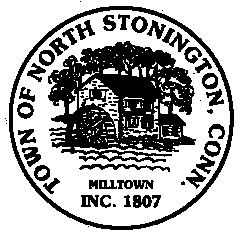                                                                         Town of North Stonington                                          Board of Selectmen   Board of Finance    Board of Education					         Special Meeting                                                   North Stonington New Town Hall Conference Room					         March 28, 2018				                              7:00 PMMINUTESCall to Order of Joint Meeting-with Selectmen Urgo, Kincaid and Carlson present.  Also present were members and staff of the Board of Education and the Board of Finance.Board of Education FY 18-19 Budget Presentation-Chairperson Christine Wagner presented the Board of Education’s budget for FY 19 of $13,725,840 at 6.61% increase over the current fiscal year.  The BOE is planning for the future and concentrating of communication and engagement.  Healthcare costs, and a new transportation contract were discussed.Board of Selectmen FY 18-19 Budget Presentation-First Selectman Urgo presented the General Government budget including Redemption of Debt and Capital requests.  Concerns on not including a School Modernization payment and unknown State revenues were discussed.De-obligation of Capital Projects Review/Action-The Boards of Selectman and Finance reviewed the request for the de-obligation of the ambulance capital purchase along with a hydraulic stretcher unit, and including a leasing proposal to lessen cost impact to the residents for the items.Debt Redemption Schedule-The Center for Emergency Services payment schedule was reviewed noting a $276,180 annual payment total.Annual Meeting Preparation-Selectman Kincaid presented an updated schedule for the Annual Town/Budget Meeting.  The Board of Finance was not sure of their timetable and nothing was agreed upon.Profit and Loss Report Reviews-Reports were presented for review and comment	General Government	Capital Projects and Capital Non-Recurring	Center for Emergency ServicesPublic Comments and QuestionsAdjournment-The Board of Selectmen adjourned the meeting at 8:40 PM with a motion from Selectman Kincaid and a second from Selectman Carlson, carrying.  3-0Public Comments limited to 2 minutes on Agenda Items Only